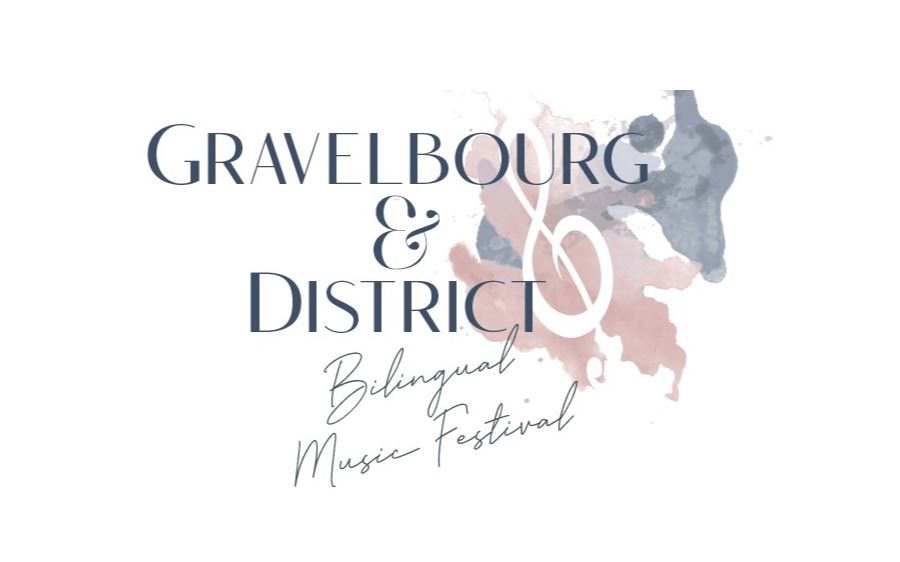 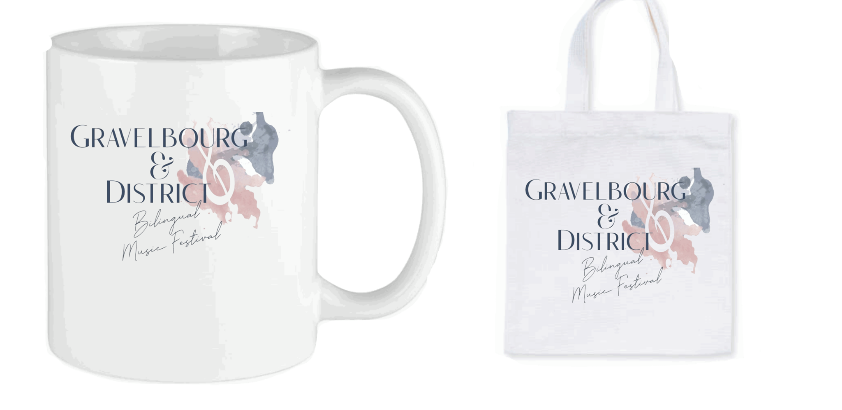 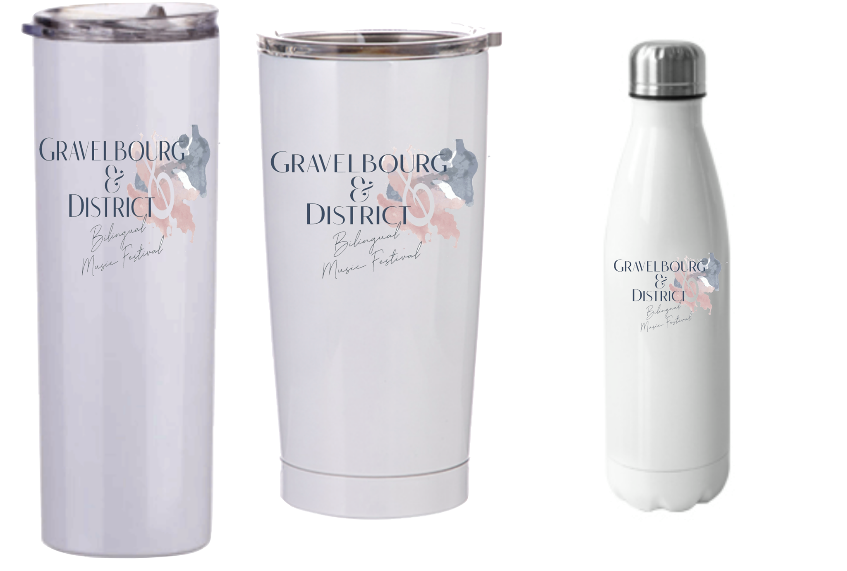 Simply complete the attached order form, email it & e-transfer.  Merchandise orders will be filled upon receipt of your e-transfer payment to:	gravelbourg.music.festival@gmail.comAll Sales FinalMerchandise Order FormIf you choose Curb side Pick-up, you will be contacted by email or telephone to arrange a date, time & place for your curb-side Pick-upThank-youWe appreciate your support!Your Full Name:Select the Merchandise you want to order & indicate the quantity of each item:Merchandise: Coffee mug ($20) Bag ($30) Slim Insulated Travel mug ($35) Plump Insulated Travel mug ($35) Water Bottle ($35)Quantity:Enter your email address:Enter your phone number:Enter your shipping address: (not required if Picking up your order) Please Select your preference Curb side Pick-up or Delivery: Curb side Pick-up  Ship to the mailing address listed above      (note additional costs for shipping). Curb side Pick-up  Ship to the mailing address listed above      (note additional costs for shipping).Canada Post Shipping Rates:(please add this cost to your total order to cover the cost of shipping) Within Gravelbourg $15.00 Outside Gravelbourg $17.00 Within Gravelbourg $15.00 Outside Gravelbourg $17.00Additional Information/Notes 